24 ноября 2017года в Рылёвском КДЦ прошла праздничная концертная программа «Святое имя – МАТЬ» посвящённая Дню матери. Участники художественной самодеятельности дарили песни и стихи своим самым дорогим людям. Чтобы концерт запомнился зрителям своей красотой и оригинальностью, была красиво оформлена сцена, подготовлен сценарий. Все номера художественной самодеятельности сопровождались показом слайдов о матери. Так же была показана театральная пародия на песню «Ах, мамочка, на саночках».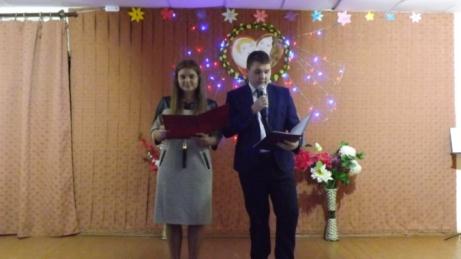 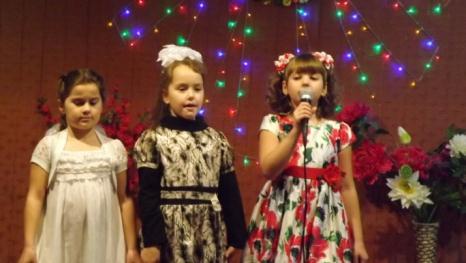 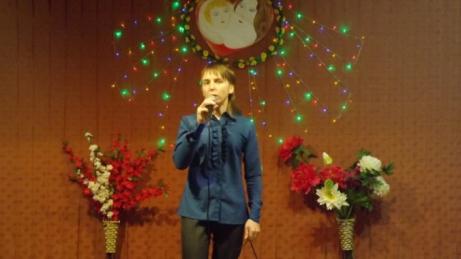 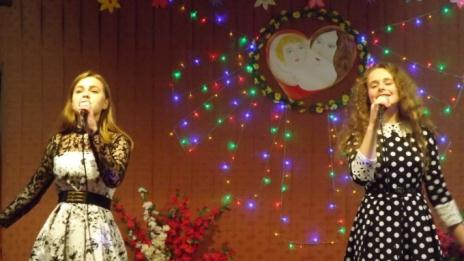 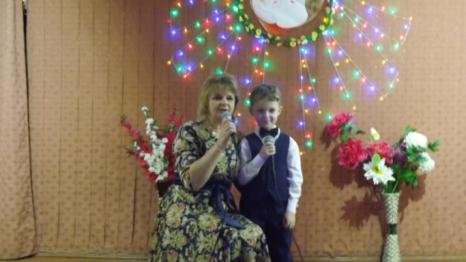 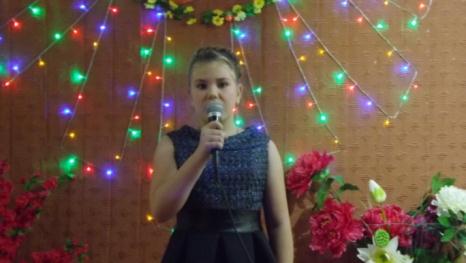 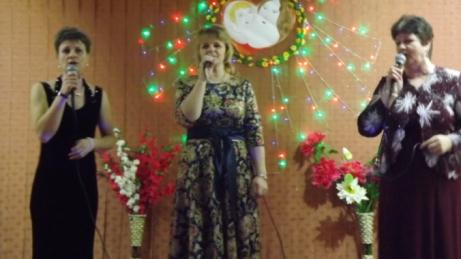 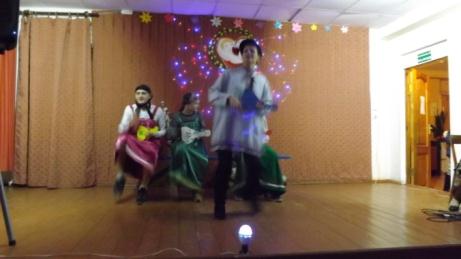 